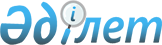 Қарабалық ауданындағы Тоғызақ теміржол станциясының аумағында орналасқан № 1, № 2 ұңғымалардың учаскесінде шаруашылық-ауыз су тартудың санитарлық қорғау аймақтарын белгілеу туралы
					
			Күшін жойған
			
			
		
					Қостанай облысы әкімдігінің 2013 жылғы 17 маусымдағы № 233 қаулысы. Қостанай облысының Әділет департаментінде 2013 жылғы 19 шілдеде № 4190 болып тіркелді. Күші жойылды - Қостанай облысы әкімдігінің 2022 жылғы 28 сәуірдегі № 181 қаулысымен
      Ескерту. Күші жойылды - Қостанай облысы әкімдігінің 28.04.2022 № 181 қаулысымен (алғашқы ресми жарияланған күнінен кейін күнтізбелік он күн өткен соң қолданысқа енгізіледі).
      Қазақстан Республикасының 2003 жылғы 9 шілдедегі Су кодексінің 39, 117-баптарына, "Қазақстан Республикасындағы жергілікті мемлекеттік басқару және өзін-өзі басқару туралы" Қазақстан Республикасының 2001 жылғы 23 қаңтардағы Заңының 27-бабына сәйкес Қостанай облысының әкімдігі ҚАУЛЫ ЕТЕДІ:
      Ескерту. Қаулының кіріспесіне өзгеріс енгізілді – Қостанай облысы әкімдігінің 14.03.2016 № 116 қаулысымен (алғашқы ресми жарияланған күнінен кейін күнтізбелік он күн өткен соң қолданысқа енгізіледі).


      1. Қосымшаға сәйкес Қарабалық ауданындағы Тоғызақ теміржол станциясының аумағында орналасқан № 1, № 2 ұңғымалардың учаскесінде шаруашылық-ауыз су тартудың санитарлық қорғау аймақтары белгіленсін.
      2. Осы қаулы алғаш ресми жарияланғаннан кейін күнтізбелік он күн өткен соң қолданысқа енгізіледі.
      КЕЛІСІЛДІ:
      "Қазақстан Республикасы
      Денсаулық сақтау
      министрлігі Мемлекеттік
      санитарлық-эпидемиологиялық
      қадағалау комитетінің
      Қостанай облысы бойынша
      департаменті" мемлекеттік
      мекемесінің директоры
      _________ Б. Кенжебаев
      "Қазақстан Республикасы
      Қоршаған ортаны қорғау
      министрлігінің Су ресурстарын
      пайдалануды реттеу және
      қорғау жөніндегі
      Тобыл-Торғай бассейндік
      инспекциясы" республикалық
      мемлекеттiк
      мекемесінің басшысы
      _________ Г. Оспанбеков Қарабалық ауданындағы Тоғызақ теміржол станциясының аумағында орналасқан № 1, № 2 ұңғымалардың учаскесінде шаруашылық-ауыз су тартудың санитарлық қорғау аймақтары
      Ескерту: "Қостанай облысы Қарабалық ауданының Тоғызақ теміржол станциясында орналасқан 1 және 2-ұңғымалар учаскесінің санитарлық қорғау аймақтары белдеулері мөлшерлерінің негіздемесі" жобасының картографиялық материалында санитарлық қорғау аймақтарының шекаралары көрсетілген (Тапсырыс беруші "Теміржолсу-Қостанай" жауапкершілігі шектеулі серіктестігі).
					© 2012. Қазақстан Республикасы Әділет министрлігінің «Қазақстан Республикасының Заңнама және құқықтық ақпарат институты» ШЖҚ РМК
				
      Облыс әкімі

Н. Садуақасов
Әкімдіктің
2013 жылғы 17 маусымдағы
№ 233 қаулысына
қосымша
Су
тарту
көзі-
нің
атауы
Санитарлық қорғау аймақтарының мөлшерлері
Санитарлық қорғау аймақтарының мөлшерлері
Санитарлық қорғау аймақтарының мөлшерлері
Санитарлық қорғау аймақтарының мөлшерлері
Санитарлық қорғау аймақтарының мөлшерлері
Санитарлық қорғау аймақтарының мөлшерлері
Су
тарту
көзі-
нің
атауы
І - белдеу
І - белдеу
ІІ - белдеу
ІІ - белдеу
ІІІ - белдеу
ІІІ - белдеу
Су
тарту
көзі-
нің
атауы
шекарасы
ауданы
шекарасы
ауданы
шекарасы
ауданы
№ 1,
№ 2
ұңғы-
малар
Радиусі
- әр
ұңғы-
маның
айнала-
сында
50 метр
0,905
гектар
Ұзынды-
ғы –
129,5
метр
Барынша
ені –
95,0
метр
1,05
гектар
Радиусі
- әр
ұңғыма-
ның
айнала-
сында
392 метр
28,95
гектар